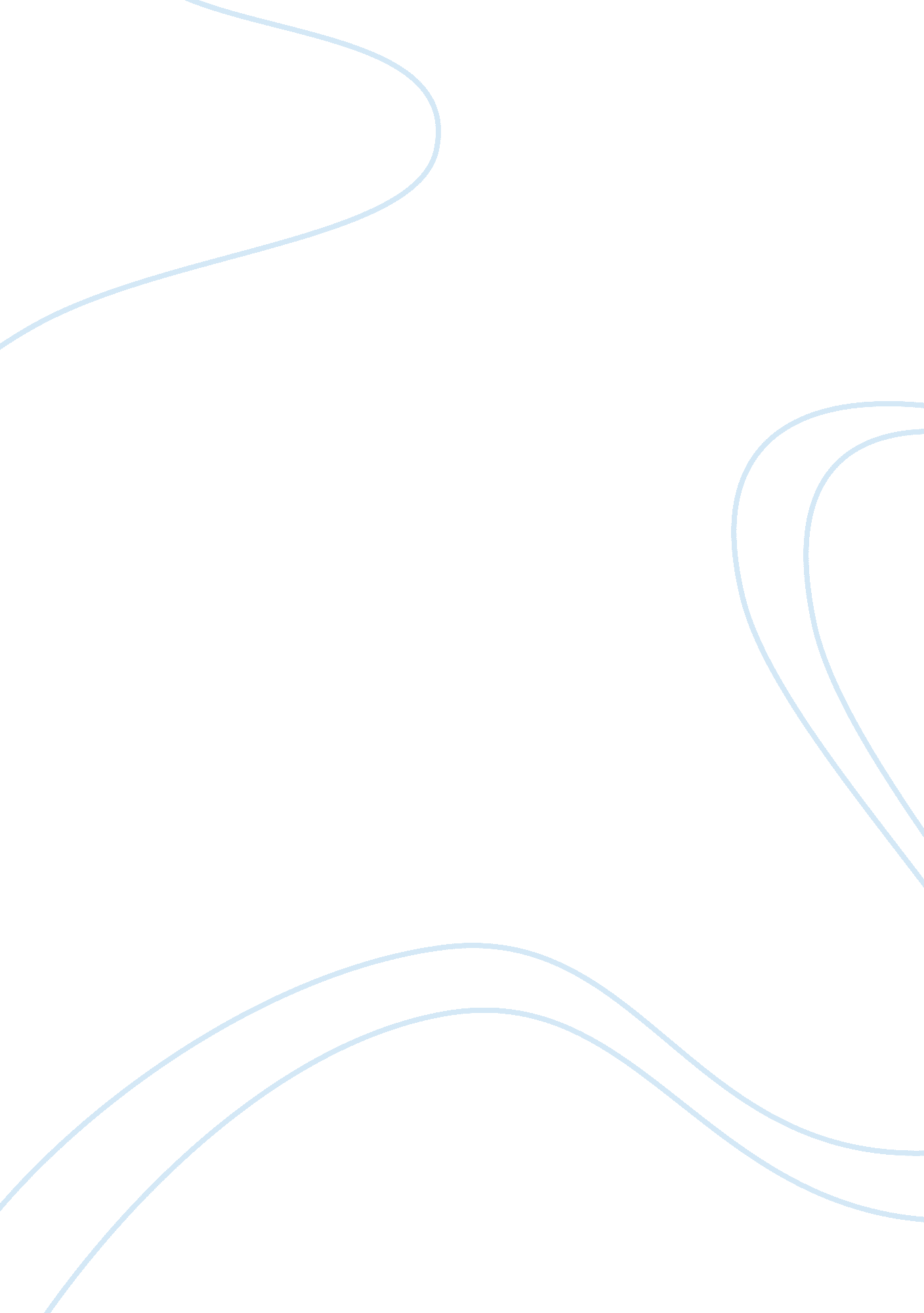 Evaluate brick association is that they can pull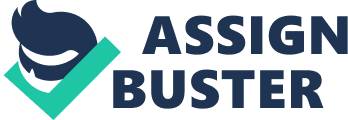 Evaluate the use of E-Commerce in a “ brick and click” organisationClicks and Bricks: A brick and click association is the point at which an association has both customary stores and an on the (web based business) store. A brick association can be for instance a grocery store, which has every day clients acquiring merchandise from their stores, having the capacity to see things before they get them, and utilizing faithfulness cards to gather directs which inclines toward draw in an ever increasing number of clients back to the general store. Advantages of a brick association is that they can pull in clients by having in-store rebates on particular things, for instance in a shop like Currys, the store can put on deals to inspire clients to purchase their items for less expensive, profiting both the organization and the client, as the organization is profiting out of the clients, and the clients are leaving with shoddy products. Likewise clients have the advantage in client benefit, associating with the staff at the stores and furthermore attempting and purchasing, and also having the capacity to restore their bought merchandise. A click association is an internet business web based, having clients shop online with various sort of installment frameworks, for example, a charge card and putting orders for merchandise they will buy. By having a web based business site for a grocery store implies that it can draw in various and new clients to buy merchandise, and in addition having extraordinary offers of items they offer, reduced for the advantage of the client. Click associations advantage from the way that they pull in clients all inclusive, having the capacity to convey to clients from everywhere throughout the world. Additionally internet business site all the more regularly promotes rebates and deals that the association is doing, so this more often than not draws in more clients to arrange products from their online store. An effective Brick and Click association makes double the benefit as all the cash is heading off to the organization as a brick draws in clients which like to shop generally, needing to view and pick precisely which items they’d get a kick out of the chance to purchase, and a click likewise has an advantage as there are a lot of individuals which jump at the chance to do internet shopping, for example, individuals who are excessively caught up with, making it impossible to shop or essentially simply want to have their items requested and conveyed to their homes. The way that a brick and click association can work is by having clients buy merchandise at the conventional stores, and by having clients utilize the online store to request and buy things that can be conveyed to their homes (or even have them hold things online to be grabbed in-store). Advantages for the organisation: An advantage of having a brick and clicks is that the associations’ benefits go up. The more the organization promotes their internet business site, or keeps on conveying effectively to clients, the more clients keep on using the site to shop on the web, and this gets increasingly and every day clients for the association. As a few stores close at specific circumstances, by having the web based business site implies that the association is as yet ready to process requests of clients, and get the requests conveyed to their clients. The brick and click association benefits the way that they pull in clients all inclusive, which implies that they get orders from everywhere throughout the world, rather from exactly where their stores are arranged. Bricks advantage from everyday clients that shop at their stores because of the way that they like client benefit, having the capacity to connect with staff and having them guide them to things they attempt to discover, and this can occur on a web based business webpage as well, the site would have a hunt apparatus that gives the client a fast method to discover items that they need to purchase, accelerating their shopping procedure. For both brick and click association, they both offer diverse kinds of installment frameworks that enable the client to buy their things, for instance by charge or Visas, money and checks. This is an advantage as it implies that as the association acknowledges these sorts of installment frameworks, clients can buy items in more accessible ways. Advantages for a customer: Clients who can profit by a click association are clients, for example, occupied individuals who work in organizations with tight timetables and can’t stand to go out to shop at customary stores. Bricks are advantages to clients that like to see precisely what they are purchasing, regardless of whether it is nourishment or garments, they’d jump at the chance to perceive how crisp the thing is or if the bit of attire fits them before paying for items. Having both Brick and Click association benefits clients as they can think about costs they have seen in customary stores to the online store, in the event that one is less expensive than they can go for the least expensive, They are additionally ready to hold items online from the online store, and buy them in the physical store. For instance, if a client were to peruse for a PC from the PC World site and were to have discovered the correct one that they wish to purchase, they can add the thing to their bushel and demand for it to be held in-store to be gathered by and by them. Additionally another advantage of having a brick and click association is that when customary stores go to their end times, the internet business webpage offers every minute of every day exchanging that enables a client to shop whenever of the day, at whatever point they wish. Another advantage could be that it permits clients from everywhere throughout the world to shop online on their site, having their merchandise being conveyed to their homes. 